ОПРОСНЫЙ ЛИСТ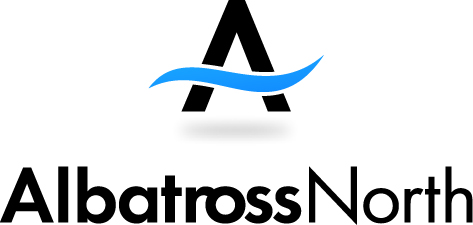 на изготовление ёмкости из композитного материалаООО «Альбатрос-Норд»164500, Россия, Архангельская область,г. Северодвинск, пр. Победы д. 1ОГРН: 1122932004997ИНН/КПП: 2902073459/290201001Тел/факс : 8 (8184) 920 075mail@albatross-north.ruwww.albatross-north.ruРегион/край:                                                 Город:      Описание объектаНазвание объекта:      Назначение:      Место установки:	открытая площадка   	в помещении                             	под землей               	на автотранспорте             	другое     Диаметр:       мм                     или                Объем:       м3Длина/ширина/высота:       ммРасположение:  	горизонтальное       	вертикальное      Днище:                 	плоское                     	эллиптическое         	коническоеТип опор:            	лапы                     		стойки                  	седловые                	каркас стальной    Воздействующая агрессивная средаНаличие твердой фазы:     	нет                              	есть, её доля      Взрыво- и пожароопасность:	нет                            	даКласс опасности среды:       	1 класс                 2 класс              3 класс                4 классУсловия эксплуатацииТемпература:                  	рабочая       С          максимальная       СРабочее давление: 	избыточное       КПа  остаточное       КПа   	гидростатическое        КПа          Цикличность работы: 	работает постоянно      	цикличная работа, кол-во циклов                                                   «пуск/остановка»                                                              раз/неделюНаличие барботера:        	нет                                  	есть вещество        Т, СПланируемый срок эксплуатации:      летПланируемый ввод в эксплуатацию:  20      гКонтактная информацияНазвание организации:      Адрес:              ФИО:             Должность:      Телефон: (     )     E-mail:      Большое спасибо!Данный лист направьте нам по е-mail: mail@albatross-north.ruВеществоКонцентрация,%Т, СрН